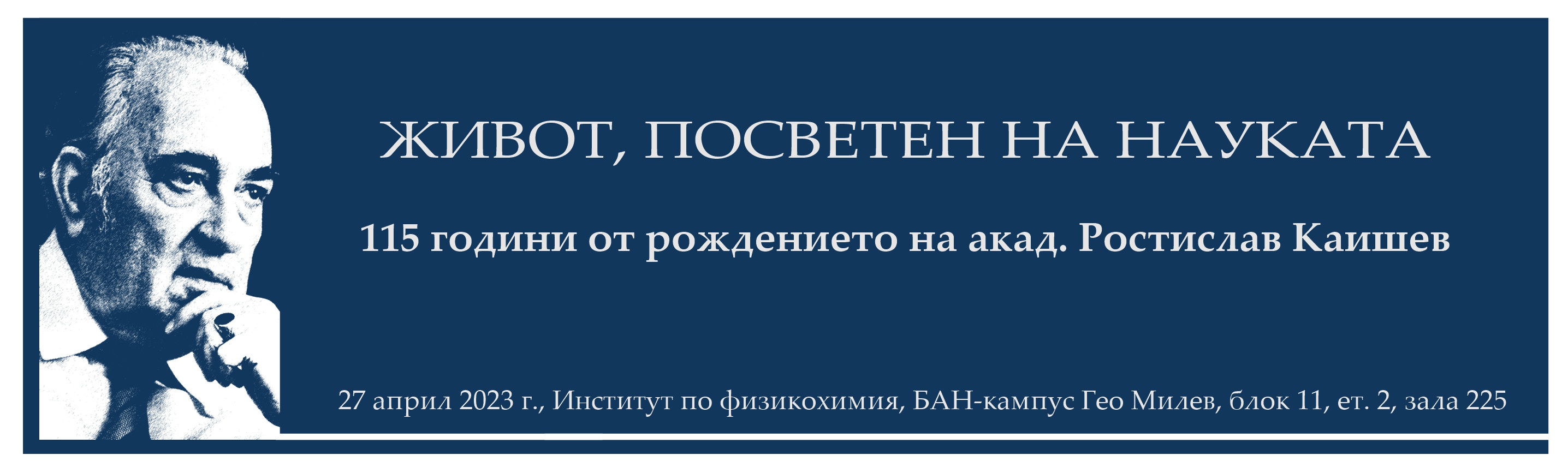 Място на провеждане: Институт по физикохимия, БАН, сграда 11, етаж 2, зала 22527/04/2023 - Програма:  Час09:30 – 10:10Откриване – Богдан Рангелов, България 
“Rostislav Kaischev – A life dedicated to science”
Сутрешна научна сесия
Водещ: Весела ЦаковаСутрешна научна сесия
Водещ: Весела Цакова10:10 – 10:50 Пиер Мюлер, Франция 
“Mass transport dynamics on surfaces: coupled Low Energy Electron Microscopy and Kinetic Monte Carlo studies”10:50 – 11:20Кафе пауза 11:20-12:00Владимир Тасев, САЩ 
“Heteroepitaxy of nonlinear optical materials for laser sources in the mid and longwave IR”12:00 – 12:40Марсел Рост, Нидерландия
“History, Examples, Impact, and Perspectives of in Operando Electrodeposition and Electrochemistry”12:40 – 14:00Обяд (Хотел на БАН)Следобедна научна сесия
Водещ: Марсел РостСледобедна научна сесия
Водещ: Марсел Рост14:00 – 14:40Вера Маринова, България
“Layered crystals and 2D materials towards applications”14:40 – 15:20Жофроа Прево, Франция
“From surface alloys to graphene-like monolayers: epitaxial growth of 2D Xenes”15:20 – 15:50 Кафе пауза15:50 – 16:30Илия Вълов, Германия
“Atomic switch approach and site invariant nucleation for Faraday current independent electrochemical studies” 16:45 – 18:15Дискусионна кръгла маса, споделени спомени – модератор Весела Цакова, България 
“Rostislav Kaischev and his legacy”